The Millis Zoning Board of Appeals will hear the following public hearings on Tuesday, January 16, 2024 at 7:00 pm at the Town of Millis Room 130.Public Hearing  64 Lavender Street:A petition was filed by Mark Narducci for property located at 64 Lavender Street, Assessors Map #24, Parcel #46 Zoning District RV.  The applicant seeks a finding to construct a 16’ x 14’ deck. This will not be more detrimental to the area.Public Hearing 76 Farm Street:A petition was filed by Caroline Smith, for property located at 76 Farm St.  Assessors Map #20 , Zoning District R-S.  The applicant seeks a finding from Section IX,  to add a dormer on the attic for a third-floor bedroom.  The applicant also would like to add a front porch 4 ft by 8 ft., 12 ft to front lot line-conforming house.General Business:1060 Main Street Decision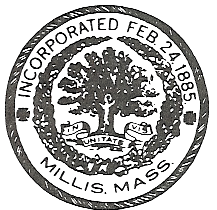 TOWN OF MILLISMILLIS ZONING BOARD OF APPEALS900 Main Street • Millis, MA 02054Agenda